Załącznik nr 3Wzór notatki sędziego głównego zawierającej ocenę faz rozgrywania zawodów 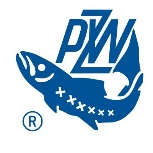 ................................. dnia ........................................Miejscowość, 			dataNOTATKAz przebiegu zawodów: ...................................................................................................................Data zawodów:.......................... liczba tur:….................. w godz.:..................................................Miejsce zawodów:…............................................... woda ………...................................................Organizator:.....................................................................................................................................Liczba drużyn:.......................... zawodników:........................ w tym kadra:....................................Sędzia główny:................................................... liczba sędziów:....................................................Zakwaterowanie i wyżywienie: ................................................................................................................................................................................................................................................................Ocena przygotowania zawodów: ...............................................................................................................................................................................................................................................................................................................................................................................................................................................................................................................................................................................Dyskwalifikacje:..........................................................................................................................................................................................................................................................................................................................................................................................................................................................................................................................................................................................................Protesty:...................................................................................................................................................................................................................................................................................................Odwołania:..........................................................................................................................................................................................................................................................................................................................................................................................................................................................Ocena pracy Komisji Sędziowskiej:..........................................................................................................................................................................................................................................................Uwagi dotyczące przebiegu zawodów:...............................................................................................................................................................................................................................................................................................................................................................................................................................................................................................................................................................................................................................................................................................................................………………………………..(podpis sędziego głównego)Uwaga: do notatki należy dołączyć imienny wykaz wszystkich sędziów biorących udział w zawodach, z podaniem klas sędziowskich, nazw Okręgów PZW i/lub nr Kół PZW.